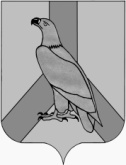 КОНТРОЛЬНО-СЧЕТНАЯ ПАЛАТА ДАЛЬНЕРЕЧЕНСКОГО ГОРОДСКОГО ОКРУГА09.10.2020                                                                                 №   01-38/38З а к л ю ч е н и епо результатам экспертизы проекта решения Думы Дальнереченского городского округа «О приостановлении действия отдельных пунктов Положения «О бюджетном устройстве, бюджетном процессе в Дальнереченском городском округе», утвержденного  решением Думы Дальнереченского городского округа от 08.09.2015 № 63»Настоящее экспертное заключение подготовлено Контрольно-счетной палатой Дальнереченского городского округа (далее – контрольно-счетная палата) на основании п.п. 8 пункта 2  статьи 9 Федерального   закона Российской Федерации от 07.02.2011 № 6-ФЗ «Об общих принципах организации и деятельности контрольно-счетных органов субъектов Российской Федерации и муниципальных образований», п.п. 8 пункта 1  статьи 7 Положения о контрольно - счетной палате Дальнереченского городского округа, утвержденного решением Думы Дальнереченского городского округа от 29.11.2011 № 95.Проект решения «О приостановлении действия отдельных пунктов Положения «О бюджетном устройстве, бюджетном процессе в Дальнереченском городском округе», утвержденного решением Думы Дальнереченского городского округа от 08.09.2015 № 63»,  (далее – проект решения) предоставлен администрацией Дальнереченского городского округа в контрольно-счетную палату 05.10.2020 с Пояснительной запиской.Основными нормативными правовыми актами, регулирующими правоотношения в данной области, являются:Бюджетный кодекс Российской Федерации (далее – БК РФ);Федеральный закон от 06.10.2003 № 131-ФЗ «Об общих принципах организации местного самоуправления в Российской Федерации» (далее –  Федеральный закон  от  06.10.2003 № 131-ФЗ);Федеральный закон от 12.11.2019 № 367-ФЗ «О приостановлении действия отдельных положений Бюджетного кодекса Российской Федерации и установлении особенностей исполнения бюджетов бюджетной системы Российской Федерации в 2020 году»  (далее – Федеральный закон от 12.11.2019  № 367-ФЗ);Закон Приморского края от  20.07.2005  № 271-КЗ «О бюджетном устройстве, бюджетном процессе и межбюджетных отношениях в Приморском крае» (далее – Закон Приморского края от  20.07.2005  № 271-КЗ) ;Устав Дальнереченского городского округа;Решение Думы Дальнереченского городского округа от 08.09.2015 № 63 «Об утверждении Положения «О бюджетном устройстве, бюджетном процессе в Дальнереченском городском округе» (далее – Положение о бюджетном устройстве, бюджетном процессе в ДГО). По результатам проведенной экспертизы установлено следующее: 1. Пунктами 1.1. и 1.2. проекта  решения,  предлагается  приостановить до 01 января 2021 года  действие отдельных подпунктов статьи 17 «Организация бюджетного процесса в ДГО» Положения о бюджетном устройстве, бюджетном процессе в ДГО, в части сроков  внесения проекта решения Думы ДГО о местном бюджете на очередной финансовый год  и плановый период на рассмотрение Думы ДГО, а именно:    - подпункт 2 пункта 1,  в части  второго этапа бюджетного процесса -  формирование проекта местного бюджета  на очередной финансовый год и плановый период, документов и материалов, представляемых одновременно с проектом местного бюджета  в соответствии с требованиями  бюджетного законодательства, и внесение в Думу ДГО, с установленными сроками согласно Положению  (июль – 1 ноября  текущего года);- подпункт 3 пункта 1, в части третьего  этапа  бюджетного процесса -  проведение публичных слушаний по проекту местного бюджета на очередной финансовый год и плановый период, рассмотрение и утверждение проекта решения Думы ДГО  о бюджете на очередной финансовый год и плановый  период,    с   установленными   сроками   согласно   Положению  (1 ноября – декабрь текущего  года).Вместе с тем,  пунктом 1 статьи 42  Положения о бюджетном устройстве, бюджетном процессе в ДГО предусмотрено, что Дума ДГО рассматривает во втором чтении проект решения  о местном бюджете не позднее 31 декабря текущего года. Таким образом, предлагаемые поправки  в проекте решения  в вышеуказанные подпункты  2 и 3 статьи 17 противоречат сроку рассмотрения проекта бюджета установленному  пунктом 1 статьи 42.Контрольно-счетная палата отмечает, что на уровне  субъекта Приморского края в Законе Приморского края от  20.07.2005  № 271-КЗ,  статьей 48 «Организация бюджетного процесса в Приморском крае», определены этапы бюджетного процесса в Приморском крае, которые включаю в себя формирование проекта краевого бюджета на очередной финансовый год и плановый период,  проведение публичных слушаний по проекту краевого бюджета и внесение законопроекта в Законодательное Собрание, в установленные сроки (август - октябрь текущего года), а также рассмотрение и утверждение проекта закона о краевом бюджете на очередной финансовый год и плановый период (октябрь - декабрь текущего года).В связи с чем, предлагаем, не приостанавливать действия подпунктов  2 и 3   пункта 1 статьи 17 Положения о бюджетном устройстве, бюджетном процессе в ДГО, а внести поправки в сроки, с указанием соответственно по тексту подпункта 2 (июль –  ноябрь  текущего года), подпункта 3   (ноябрь – декабрь текущего  года).2. Пунктом 1.3.  проекта решения,  предлагается приостановить до 01 января 2021 года  действие пункта 1 статьи 34 «Внесение проекта решения Думы ДГО о местном бюджете на очередной финансовый год и плановый период на рассмотрение Думы ДГО», в части внесения главой администрации ДГО проекта решения о местном бюджете на очередной финансовый год и плановый период на рассмотрение Думы ДГО, к установленному сроку,  не позднее 1 ноября текущего года. Приостановление действия пункта 1 статьи 34, в части срока внесения проекта решения о бюджете на рассмотрение Думы ДГО, обусловлено приостановлением  действия до 01 января 2021 года пункта 1 статьи 185 БК РФ  Федеральным законом  от 12.11.2019 № 367-ФЗ (в редакции от 01.04.2020 № 103-ФЗ).3.  В ходе проведения экспертизы в Положении о бюджетном устройстве, бюджетном процессе в ДГО,  установлены нарушения правил юридической техники: - в пункте 2  статьи  9, п.п. 22 пункта 1 статьи 21 по тексту, наименование «Департамент финансов Приморского края» изменить  на «Министерство финансов Приморского края»;- в пунктах 5 и 10 статьи 28 по тексту,  публикация сообщений (протоколов) в газете «Дальнеречье»  заменить  «в средствах массовой информации».Выводы и предложения1. Экспертиза проекта решения показала, что предлагаемые поправки  в подпункты  2 и 3 пункта 1 статьи 17 не соответствуют  сроку рассмотрения проекта бюджета установленному  пунктом 1 статьи 42 Положения о бюджетном устройстве, бюджетном процессе в ДГО.В связи с чем, предлагаем, не приостанавливать действия подпунктов  2 и 3   пункта 1 статьи 17 Положения о бюджетном устройстве, бюджетном процессе в ДГО, а внести поправки в сроки, с указанием соответственно по тексту подпункта 2 (июль –  ноябрь  текущего года), подпункта 3   (ноябрь – декабрь текущего  года).2. Приостановление действия пункта 1 статьи 34, в части срока внесения проекта решения о бюджете на рассмотрение Думы ДГО  до 01 января 2021 года, обусловлено необходимостью приведения указанного пункта в соответствие с  требованиями пункта   1 статьи 185 БК РФ.3. В целях организации бюджетного процесса в Дальнереченском городском округе контрольно-счетная палата предлагает администрации Дальнереченского городского округа  рассмотреть информацию, отраженную в  Заключении и доработать проект решения Думы городского округа.Председатель контрольно-счетной палаты                                  О.Н. Тупиленко                                                                     